Бердибекова Мира Сериковна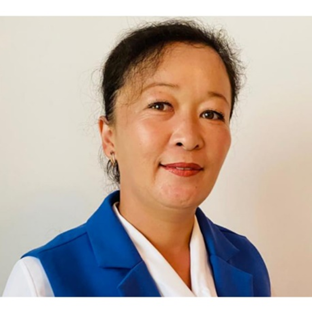 Қарағанды облысыЖаңаарқа ауданы Атасу жалпы білім беретін мектебінің орыс тілі мен әдебиеті пәні мұғаліміМой любимый вид спортаРаздел	Раздел	VIII. Мы выбираем спортVIII. Мы выбираем спортVIII. Мы выбираем спортVIII. Мы выбираем спортVIII. Мы выбираем спортФИО педагогаФИО педагогаБердибекова Мира СериковнаБердибекова Мира СериковнаБердибекова Мира СериковнаБердибекова Мира СериковнаБердибекова Мира СериковнаДатаДата27.04.2021 г.27.04.2021 г.27.04.2021 г.27.04.2021 г.27.04.2021 г.Класс 5Класс 5Количество присутствующих:15Количество присутствующих:15Количество присутствующих:15Количество отсутствующих:Количество отсутствующих:Тема урокаТема урокаМой любимый вид спортаМой любимый вид спортаМой любимый вид спортаМой любимый вид спортаМой любимый вид спортаЦели обучения в соответствии с учебной программойЦели обучения в соответствии с учебной программой5.3.6.1. анализировать содержание небольших произведений фольклора и литературы, определяя тему и основную идею;5.3.6.1. анализировать содержание небольших произведений фольклора и литературы, определяя тему и основную идею;5.5.2.2   использовать необходимые конструкции для выражения своего мнения, сомнения, просьбы, уверенности/согласия/несогласия, побуждения собеседника к высказыванию 5.3.6.1. анализировать содержание небольших произведений фольклора и литературы, определяя тему и основную идею;5.3.6.1. анализировать содержание небольших произведений фольклора и литературы, определяя тему и основную идею;5.5.2.2   использовать необходимые конструкции для выражения своего мнения, сомнения, просьбы, уверенности/согласия/несогласия, побуждения собеседника к высказыванию 5.3.6.1. анализировать содержание небольших произведений фольклора и литературы, определяя тему и основную идею;5.3.6.1. анализировать содержание небольших произведений фольклора и литературы, определяя тему и основную идею;5.5.2.2   использовать необходимые конструкции для выражения своего мнения, сомнения, просьбы, уверенности/согласия/несогласия, побуждения собеседника к высказыванию 5.3.6.1. анализировать содержание небольших произведений фольклора и литературы, определяя тему и основную идею;5.3.6.1. анализировать содержание небольших произведений фольклора и литературы, определяя тему и основную идею;5.5.2.2   использовать необходимые конструкции для выражения своего мнения, сомнения, просьбы, уверенности/согласия/несогласия, побуждения собеседника к высказыванию 5.3.6.1. анализировать содержание небольших произведений фольклора и литературы, определяя тему и основную идею;5.3.6.1. анализировать содержание небольших произведений фольклора и литературы, определяя тему и основную идею;5.5.2.2   использовать необходимые конструкции для выражения своего мнения, сомнения, просьбы, уверенности/согласия/несогласия, побуждения собеседника к высказыванию Ожидаемый результатОжидаемый результатВсе учащиеся смогут: будут понимать содержание небольших произведений фольклора и литературы, понимать тему и идею произведения отвечать на вопросы, понимать значение синтаксических конструкции;  Большинство учащихся будут уметь: будут понимать содержание небольших произведений, определять тему, формулировать вопросы по содержанию текста  используя реплики, отвечать на вопросы;Некоторые учащиеся смогут:  анализировать содержание небольших произведений фольклора и литературы, определять тему и основную идею, составлять вопросы по содержанию текста и отвечать на них, предоставляя обратную связь, используя речевые конструкции, выражая свое мнение.Все учащиеся смогут: будут понимать содержание небольших произведений фольклора и литературы, понимать тему и идею произведения отвечать на вопросы, понимать значение синтаксических конструкции;  Большинство учащихся будут уметь: будут понимать содержание небольших произведений, определять тему, формулировать вопросы по содержанию текста  используя реплики, отвечать на вопросы;Некоторые учащиеся смогут:  анализировать содержание небольших произведений фольклора и литературы, определять тему и основную идею, составлять вопросы по содержанию текста и отвечать на них, предоставляя обратную связь, используя речевые конструкции, выражая свое мнение.Все учащиеся смогут: будут понимать содержание небольших произведений фольклора и литературы, понимать тему и идею произведения отвечать на вопросы, понимать значение синтаксических конструкции;  Большинство учащихся будут уметь: будут понимать содержание небольших произведений, определять тему, формулировать вопросы по содержанию текста  используя реплики, отвечать на вопросы;Некоторые учащиеся смогут:  анализировать содержание небольших произведений фольклора и литературы, определять тему и основную идею, составлять вопросы по содержанию текста и отвечать на них, предоставляя обратную связь, используя речевые конструкции, выражая свое мнение.Все учащиеся смогут: будут понимать содержание небольших произведений фольклора и литературы, понимать тему и идею произведения отвечать на вопросы, понимать значение синтаксических конструкции;  Большинство учащихся будут уметь: будут понимать содержание небольших произведений, определять тему, формулировать вопросы по содержанию текста  используя реплики, отвечать на вопросы;Некоторые учащиеся смогут:  анализировать содержание небольших произведений фольклора и литературы, определять тему и основную идею, составлять вопросы по содержанию текста и отвечать на них, предоставляя обратную связь, используя речевые конструкции, выражая свое мнение.Все учащиеся смогут: будут понимать содержание небольших произведений фольклора и литературы, понимать тему и идею произведения отвечать на вопросы, понимать значение синтаксических конструкции;  Большинство учащихся будут уметь: будут понимать содержание небольших произведений, определять тему, формулировать вопросы по содержанию текста  используя реплики, отвечать на вопросы;Некоторые учащиеся смогут:  анализировать содержание небольших произведений фольклора и литературы, определять тему и основную идею, составлять вопросы по содержанию текста и отвечать на них, предоставляя обратную связь, используя речевые конструкции, выражая свое мнение.Цели урокаЦели урокаУчащиеся имеют представление о синтаксисе, словосочетании и предложении.  Умеют находить члены предложения, главные и второстепенные. Учащиеся имеют представление о синтаксисе, словосочетании и предложении.  Умеют находить члены предложения, главные и второстепенные. Учащиеся имеют представление о синтаксисе, словосочетании и предложении.  Умеют находить члены предложения, главные и второстепенные. Учащиеся имеют представление о синтаксисе, словосочетании и предложении.  Умеют находить члены предложения, главные и второстепенные. Учащиеся имеют представление о синтаксисе, словосочетании и предложении.  Умеют находить члены предложения, главные и второстепенные. Привитие ценностейПривитие ценностейЛюбовь к спорту, занятие разными видами спорта, призывать вести здоровый образ жизни.Любовь к спорту, занятие разными видами спорта, призывать вести здоровый образ жизни.Любовь к спорту, занятие разными видами спорта, призывать вести здоровый образ жизни.Любовь к спорту, занятие разными видами спорта, призывать вести здоровый образ жизни.Любовь к спорту, занятие разными видами спорта, призывать вести здоровый образ жизни.Предварительные знанияПредварительные знанияУчащиеся знают, как делать синтаксический разбор простых предложений, знают о Казахстанских спортсменах.Учащиеся знают, как делать синтаксический разбор простых предложений, знают о Казахстанских спортсменах.Учащиеся знают, как делать синтаксический разбор простых предложений, знают о Казахстанских спортсменах.Учащиеся знают, как делать синтаксический разбор простых предложений, знают о Казахстанских спортсменах.Учащиеся знают, как делать синтаксический разбор простых предложений, знают о Казахстанских спортсменах.Ход урокаХод урокаХод урокаХод урокаХод урокаХод урокаХод урокаЭтап урока/ времяДействия педагогаДействия педагогаДействия учениковРесурсыРесурсыОцениваниеНачало урока  I. Организационный момент. Учитель приветствует учени-ков. Эмоциональный настрой.-Ну-ка проверь дружок,Ты готов начать урок?Будь внимателен дружокБудет важен наш урокПроверка домашнего задания.Эссе «Мой любимый вид спорта» (опережающее задание)II. Просмотр видео-ролика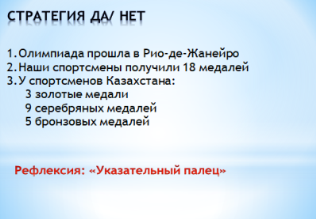 I. Организационный момент. Учитель приветствует учени-ков. Эмоциональный настрой.-Ну-ка проверь дружок,Ты готов начать урок?Будь внимателен дружокБудет важен наш урокПроверка домашнего задания.Эссе «Мой любимый вид спорта» (опережающее задание)II. Просмотр видео-роликаУчащиеся приветствуют учителяПрогнозирование учащимися темы урока.Отвечают на вопросы по просмотрен-ному видеоПрезентация, Jamboard доска, видеоролик «Спортсмены Казахстана», «Главные и второстепен-ные члены предложения»https://www.youtube.com/watch?v=7QClaSujsNA&t=3sПрезентация, Jamboard доска, видеоролик «Спортсмены Казахстана», «Главные и второстепен-ные члены предложения»https://www.youtube.com/watch?v=7QClaSujsNA&t=3sФО«Микрофон»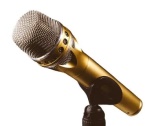 ФО «Комплимент»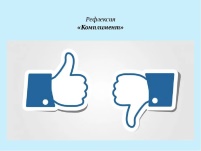 Середина урокаIII. Изучение нового материалаРабота с текстом «Чтение с пометками»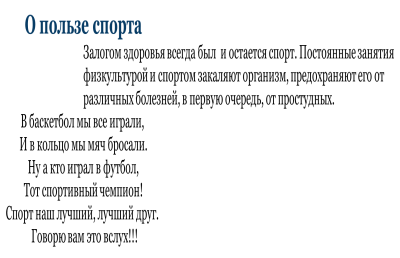 Основная мысль текста…В тексте всего … предложенийВ тексте … повествовательных предложенийВ тексте … восклицательных предложений.Критерий:Анализирует литературное произведение, определяя основную мысльДескриптор: -читает текст; -находит предложения - определяет коли-чество повествова-тельных предложений -. определяет коли-чество восклицатель-ных предложенийIV. Освоение изучен-ного материала. (Г) Работа в группах. Деление на сессион-ные залы. Задания для групп:Сделать синтакси-ческий разбор простых предложений1 группа -   В баскетбол мы все играли.2 группа  -   В кольцо мы мяч бросали.3 группа  -   Я увлекаюсь волейболом.Физкультурная минутка«Четвертый лишний»Кеды, бутсы, туфли, кроссовкиШайба, клюшка, ракетка, верёвкаТренер, судья, журналист, рефериКаток, корт, тротуар, рингЛыжный спорт, конный спорт, фигурное катание, санный спортV. Индивидуальная работа. Составьте 1 толстый и 1 тонкий вопросы к текстуКритерий: составляет тонкий вопроссоставляет толстый вопросДескриптор: -читает и анализирует текст; -демонстрирует богат-ство словарного запаса; -не допускает грамматических и пунктуационных ошибок.III. Изучение нового материалаРабота с текстом «Чтение с пометками»Основная мысль текста…В тексте всего … предложенийВ тексте … повествовательных предложенийВ тексте … восклицательных предложений.Критерий:Анализирует литературное произведение, определяя основную мысльДескриптор: -читает текст; -находит предложения - определяет коли-чество повествова-тельных предложений -. определяет коли-чество восклицатель-ных предложенийIV. Освоение изучен-ного материала. (Г) Работа в группах. Деление на сессион-ные залы. Задания для групп:Сделать синтакси-ческий разбор простых предложений1 группа -   В баскетбол мы все играли.2 группа  -   В кольцо мы мяч бросали.3 группа  -   Я увлекаюсь волейболом.Физкультурная минутка«Четвертый лишний»Кеды, бутсы, туфли, кроссовкиШайба, клюшка, ракетка, верёвкаТренер, судья, журналист, рефериКаток, корт, тротуар, рингЛыжный спорт, конный спорт, фигурное катание, санный спортV. Индивидуальная работа. Составьте 1 толстый и 1 тонкий вопросы к текстуКритерий: составляет тонкий вопроссоставляет толстый вопросДескриптор: -читает и анализирует текст; -демонстрирует богат-ство словарного запаса; -не допускает грамматических и пунктуационных ошибок.Учащиеся читают текст, отвечают на вопросыУчащиеся смотрят видео «Главные и второстепен-ные члены предложения»Затем  выполняют синтаксичес-кий разбор предложения в группах, спикер группы делает устный разбор на доске Jamboard.Ученики работают индивидуаль-но, составляют вопросы к текстуhttps://www.youtube.com/watch?v=dkO_2hdAQiw&t=13shttps://www.youtube.com/watch?v=dkO_2hdAQiw&t=13sПрием «Чтение с пометками»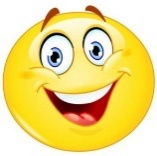 ФО Смайлы.Все отличноФО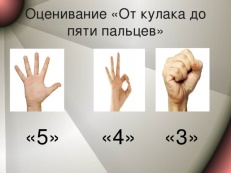 ФО «Похвала учителя»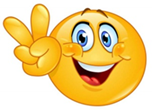 ФО Взаимооценка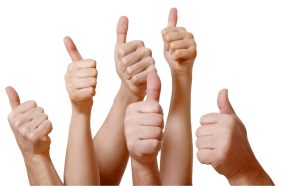 Конец урока VI. Итог урока. Приём ПОПС- формула. Учащимся предлагается написать четыре предложения, отражающие следую-щие четыре момента ПОПС – формулы:П – позиция                     «Я считаю, что…».О – объяснение (или обоснование)  «Потому что …».П – пример      «Я могу это доказать  на примере …».С – следствие (или суждение)   «Исходя из этого, я делаю вывод о том, что…».VII. Рефлексия. Стратегия «Рефлек-сивная мишень»Домашнее задание:  составить диалог в парах на тему:«Спортсмены Казахстана»VI. Итог урока. Приём ПОПС- формула. Учащимся предлагается написать четыре предложения, отражающие следую-щие четыре момента ПОПС – формулы:П – позиция                     «Я считаю, что…».О – объяснение (или обоснование)  «Потому что …».П – пример      «Я могу это доказать  на примере …».С – следствие (или суждение)   «Исходя из этого, я делаю вывод о том, что…».VII. Рефлексия. Стратегия «Рефлек-сивная мишень»Домашнее задание:  составить диалог в парах на тему:«Спортсмены Казахстана»Ученики выражают свое отношение к теме используя речевые конструкции «ПОПС - формулы»Учащиеся ставят +  на уровне усвоения материалаРефлексия: Аплодисменты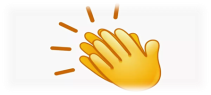 Рефлексивная мишень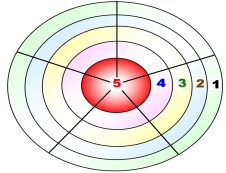 